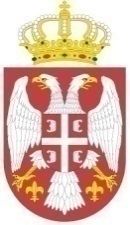 Република СрбијаАутономна Покрајина ВојводинаОпштина СентаПредседник ОпштинеБрој: 415-8/2022-IIДана: 23.11.2022. годинеС е н т аНа основу члана 44. става 1. тачке 5. Закона о локалној самоуправи („Службени гласник Републике Србије“, бр. 129/2007 и 83/2014 – др. закон, 101/2016 - др. закон, 47/2018 и 111/2021 - др. закон), члана 61. става 1. тачке 9. Статута општине Сента („Службени лист општине Сента“, бр. 4/2019), члана 14. става 6. Правилника о реализацији програма подршке за спровођење пољопривредне политике и политике руралног развоја за општину Сента у 2022. години ("Службени лист општине Сента", бр. 14/2022), а на предлог Комисијe за спровођење мера подршке руралном развоју општине Сента од 23.11.2022. године, Председник општине Сента дана 23.11.2022. године доноси следећу ОДЛУКУО ДОДЕЛИ БЕСПОВРАТНИХ СРЕДСТАВА РЕГИСТРОВАНИМ ПОЉОПРИВРЕДНИМ ПРОИЗВОЂАЧИМА СА ТЕРИТОРИЈЕ ОПШТИНЕ СЕНТА ЗА ДАВАЊЕ ПОДРШКЕ У ВИДУ СУФИНАНСИРАЊA ЗАКУПА ПИЈАЧНОГ ПРОСТОРА У 2022. ГОДИНИЧлан 1.Бесповратна средства додељују се следећим регистрованим пољопривредницима за давање подршке у виду суфинансирањa закупа пијачног простора у 2022. години:Члан 2.Права и обавезе корисника бесповратних средства и општине Сента регулисаће се уговором.Члан 3.Уговор о додели бесповратних средстава корисницима истих биће закључен  најкасније до 10.12.2022. године.О б р а з л о ж е њ еДана 31.10.2022. године Председник општине Сента расписао је Јавни позив за доделу бесповратних средстава регистрованим пољопривредницима за давање подршке у виду суфинансирањa закупа пијачног простора.Јавни позив је објављен дана 31.10.2022. године у "Службеном листу општине Сента", на огласној табли Општинске управе општине Сента, у просторијама месних заједница, као и на званичном сајту општине Сента www.zenta-senta.co.rs.У јавном позиву предвиђеном року за подношење пријаве, тј. до 15.11.2022. године пристиглo је 54 пријавe.Комисија за спровођење мера подршке руралном развоју општине Сента на својој седници одржаној дана 23.11.2022. године је утврдила да су све пристигле пријаве испуниле позивом предвиђене услове.Према члану 14. става 7. Правилника о реализацији програма подршке за спровођење пољопривредне политике и политике руралног развоја за општину Сента у 2022. години ("Службени лист општине Сента", бр. 14/2022), Одлуку о додели средстава доноси председник општине.На основу напред наведених донета је Одлука као у диспозитиву. ПОУКА О ПРАВНОМ СРЕДСТВУ: Против ове одлуке незадовољан кандидат по Јавном позиву може поднети жалбу Општинском Већу општине Сента у року од 15 дана од дана објављивања ове одлуке на званичној web презентацији општине Сента.Председник општине Сента							     Рудолф Цегледи с.р.Редни бројПрезиме и имеОдобрени износБодови1Барат Шандор15,000.0002Барши Илона10,176.0043Лајко Етелка15,000.0044Часар Калмар Жужана15,000.0045Хорват Андреа15,000.0056Нађ Абоњи Иштван14,428.0007Репаш Јанош14,428.0048Ковач Добак Силвестер14,428.0049Сопок Магдолна8,534.00510Селеш Гизела14,428.00511Писар Естер14,428.00512Баги Алберт14,428.00013Чернак Турањи Маргит14,428.00414Тот Имре14,428.00015Фодор Ласло14,428.00216Нађ Рожа15,000.00517Ковач Роберт14,428.00318Чаби Анастазиа14,428.00519Ердељи Јудит9,878.00420Дукаи Деже9,878.00221Борош Мајор Шандор14,428.00022Деак Отилиа10,867.00223Грегуш Каталин10,867.00424Балинт Маргит5,433.00525Фаркаш Вишонтаи Имре14,428.00226Варга Мариа9,878.00427Бичкеи Ференц15,000.00228Ладањи Жужана14,428.00429Борош Јулијана14,428.00230Лехоцки Вилмош14,428.00531Шароши Атила14,428.00032Шош Часар Миклош14,428.00033Берта Јолан14,428.00634Нађ Немеди Ђерђ14,428.00035Бало Етелка14,428.00236Кишпетер Силвестер14,428.00037Толди Рожа14,428.00538Бало Роберт14,428.00039Јухас Едит10,867.00540Пристал Ференц15,000.00341Чипак Ференц15,000.00042Лалић Ева14,428.00243Хевер Иштван14,428.00044Ковач Ђерђ14,428.00545Бене Шандор10,176.00046Бата Марија10,867.00547Пилиши Габор10,867.00548Бичкеи Илона14,428.00549Касаш Вилмош7,214.00350Касаш Пирошка7,214.00751Хеђи Хенрик14,428.00052Фехер Теодора14,428.00553Чернак Едит15,000.00454Деак Мариа14,428.002